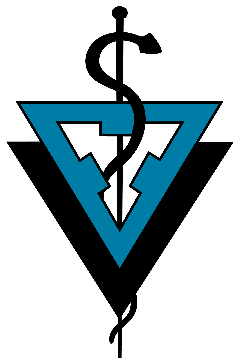       TRIVIS - Střední škola veterinární Emila Holuba Brno, s.r.o.                     Dukelská třída 467/65, 614 00 BrnoPŘIHLÁŠKA KE VZDĚLÁVÁNÍv jednotlivých vyučovacích předmětech (§ 113 zákona 561/2004 Sb.) oboru43-41-M/01  VeterinářstvíK 52 VET - zahájení 3. února 2020	Datum:								          Podpis:JménoPříjmeníDatum narozeníRodné čísloMísto narození, okresTrvalé bydlištěKorespondenční adresa(pokud je jiná)TelefonE-mailZaměstnavatel, školaDosažené vzdělání